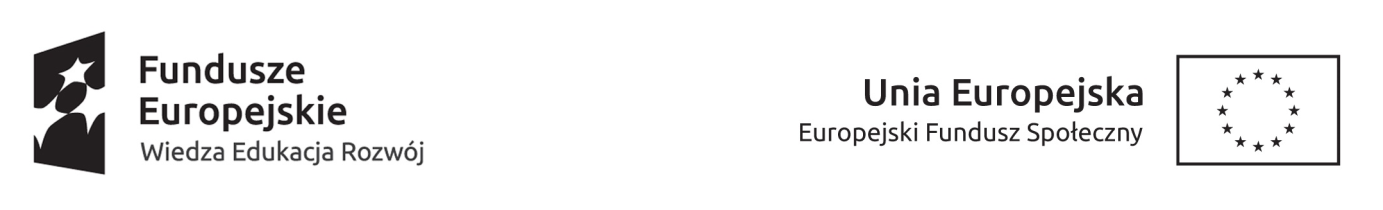 Ministerstwo Spraw Wewnętrznych i Administracjiul. Stefana Batorego 5; 02-591 WarszawaDepartament Funduszy EuropejskichWniosek o wpis do Wykazu kandydatów na ekspertóww Działaniu 2.18 „Wysokiej jakości usługi administracyjne” Programu Operacyjnego Wiedza Edukacja Rozwój 2014-2020Wnioskuję o wpisanie mnie do Wykazu kandydatów na ekspertów w Działaniu 2.18 „Wysokiej jakości usługi administracyjne” Programu Operacyjnego Wiedza Edukacja Rozwój 2014-2020
w dziedzinie: „Poprawa funkcjonowania administracji rządowej i samorządowej”.KWESTIONARIUSZ OSOBOWY DLA KANDYDATA NA EKSPERTAOŚWIADCZENIEŚwiadomy/a odpowiedzialności karnej wynikającej z art. 233 § 1 (podanie nieprawdy lub zatajenie prawdy) ustawy z dnia 6 czerwca 1997 r. Kodeks karny (Dz. U. t.j. z 2022 r., nr 1138) oświadczam, że:korzystam z pełni praw publicznych;posiadam pełną zdolność do czynności prawnych;nie zostałem/am skazany/a prawomocnym wyrokiem za przestępstwo umyślnie lub umyślne przestępstwo skarbowe;nie pozostaję w stosunku pracy z Ministerstwem Spraw Wewnętrznych i Administracji;nie jestem właścicielem, nie pozostaję w stosunku pracy oraz nie współpracuję z firmami konsultingowo-doradczymi, zajmującymi się szeroko pojętym doradzaniem beneficjentom projektów realizowanych na podstawie umów o dofinansowanie projektów zawartych z Ministerstwem Spraw Wewnętrznych i Administracji, działającym jako Instytucja Pośrednicząca dla Działania 2.18 PO WER;zapoznałem/am się z poniżej wskazaną klauzulą informacyjną o której mowa w art. 13 Rozporządzenia Parlamentu Europejskiego i Rady (UE) 2016/679 z dnia 27 kwietnia 2016 r. w sprawie ochrony osób fizycznych w związku z przetwarzaniem danych osobowych i w sprawie swobodnego przepływu takich danych oraz uchylenia dyrektywy 95/46/WE (ogólne rozporządzenie o ochronie danych) (Dz.Urz.UE.L.119.1), w zakresie przetwarzania danych osobowych w związku z prowadzeniem naboru i Wykazu kandydatów na ekspertów Działania 2.18 PO WER.Jednocześnie, zobowiązuję się do niezwłocznego informowania Instytucji Pośredniczącej dla Działania 2.18 „Wysokiej jakości usługi administracyjne” Programu Operacyjnego Wiedza Edukacja Rozwój 2014-2022 o wszelkich okolicznościach, które powodują zaprzestanie spełniania wymagań, o których mowa w powyższym oświadczeniu. Ponadto przyjmuję do wiadomości, iż wpis do Wykazu kandydatów na ekspertów Działania 2.18 PO WER, nie przesądza o wyborze do weryfikacji wniosków o płatność i nie może stanowić podstawy do zgłaszania jakichkolwiek roszczeń z tego tytułu.Prawdziwość danych zawartych w kwestionariuszu potwierdzam własnoręcznym podpisem albo bezpiecznym podpisem elektronicznym weryfikowanym za pomocą ważnego kwalifikowanego certyfikatu/podpisem zaufanym.Jestem świadomy odpowiedzialności karnej wynikającej z art. 272 Kodeksu karnego, dotyczącej oświadczania nieprawdy co do okoliczności mającej znaczenie prawne.	Warszawa, dnia …… stycznia 2023 r., ………………………………………………………..	(podpis)Administratorem Pani/Pana danych osobowych jest Minister Spraw Wewnętrznych i Administracji (MSWiA) z siedzibą w Warszawie, przy ul. S. Batorego 5, kod pocztowy: 02-591. W przypadku skierowania Pani/Pana wystąpienia do będącego administratorem danych osobowych innego podmiotu (organu) obsługiwanego przez Ministerstwo Spraw Wewnętrznych i Administracji – administratorem Pani/Pana danych osobowych jest ten podmiot. W szczególności administratorem jest także Inspektor Nadzoru Wewnętrznego (BNW).Z administratorem (MSWiA i BNW) można skontaktować się pisemnie na adres siedziby MSWiA oraz  telefonicznie na nr: (22) 2500 112 (MSWiA) i (22) 601 18 29 (BNW) oraz faxem na nr: (22) 601 39 88 (MSWiA) i (22) 601 17 82 (BNW).Administrator (MSWiA oraz BNW) wyznaczył inspektora ochrony danych, z którym może Pani/Pan skontaktować się poprzez e-mail: iod@mswia.gov.pl (MSWiA) oraz iod.bnw@mswia.gov.pl (BNW). Z właściwym  inspektorem ochrony danych można kontaktować się we wszystkich sprawach dotyczących przetwarzania danych osobowych oraz korzystania z praw związanych z przetwarzaniem danych.Pani/Pana dane osobowe będą przetwarzane, jeżeli jest to niezbędne do: wypełnienia obowiązku prawnego ciążącego na administratorze, a w szczególności do załatwienia sprawy zgodnie z obowiązującymi przepisami prawa; ochrony żywotnych interesów osoby, której dane dotyczą, lub innej osoby fizycznej; wykonania zadania realizowanego w interesie publicznym lub w ramach sprawowania władzy publicznej powierzonej administratorowi, a także w innych przypadkach określonych w obowiązujących przepisach, w tym w rozporządzeniu Parlamentu Europejskiego i Rady (UE) 2016/679 z dnia 27 kwietnia 2016 r. w sprawie ochrony osób fizycznych w związku z przetwarzaniem danych osobowych i w sprawie swobodnego przepływu takich danych oraz uchylenia dyrektywy 95/46/WE; zwanego dalej RODO. Szczegółowa podstawa przetwarzania Pani/Pana danych osobowych zależy od treści Pani/Pana wystąpienia.Pani/Pana dane osobowe będą:udostępnione podmiotom upoważnionym na podstawie przepisów prawa i  podmiotom przetwarzającym dane w imieniu administratora danych osobowych,przechowywane przez czas realizacji sprawy, a następnie przechowywane przez okres oraz w zakresie wymaganym zgodnie z obowiązującymi przepisami prawa. W braku takich przepisów, w przypadku przetwarzania danych osobowych na podstawie Pani/Pana zgody (w tym dobrowolnego przekazania danych przez Panią/Pana), dane osobowe będą przetwarzane nie dłużej niż do momentu wycofania przez Panią/Pana zgody na przetwarzanie danych osobowych.W przypadkach, na zasadach i w trybie określonych w obowiązujących przepisach przysługuje Pani/Panu prawo do: dostępu do treści danych oraz ich sprostowania; usunięcia danych  (zob. art. 17 RODO); ograniczenia przetwarzania (zob. art. 18 RODO); przenoszenia danych – w tym jeżeli Pani/Pana dane przetwarzane są na podstawie zgody (zob. art. 20 RODO); cofnięcia zgody (jeżeli Pani/Pana dane są przetwarzane na podstawie zgody) w dowolnym momencie; wniesienia sprzeciwu wobec przetwarzania Pani/Pana danych osobowych (zob. art. 21 RODO).Przysługuje Pani/Panu również prawo wniesienia skargi do organu nadzorczego, tj. Prezesa Urzędu Ochrony Danych Osobowych.Biuro Prezesa Urzędu Ochrony Danych Osobowych (PUODO) ul. Stawki 2, 00-193 WarszawaPodanie danych, z zastrzeżeniem szczególnych przepisów prawa, jest dobrowolne, lecz niezbędne do rozpatrzenia/załatwienia Pani/Pana wystąpienia, w szczególności w trybie właściwych przepisów.1. DANE PERSONALNE1. DANE PERSONALNE1. DANE PERSONALNE1.1Imię (imiona)1.2Nazwisko1.3 Data i miejsce urodzenia1.4Numer ewidencyjny PESEL1.5Seria i numer dowodu osobistego, albo innego dokumentu potwierdzającego tożsamość1.6Adres zamieszkania1.7Adres do korespondencji1.8Telefon kontaktowy 1.9E-mail2. DOŚWIADCZENIE ZAWODOWE (proszę wskazać minimum 12 miesięcy doświadczenia, jak również liczbę zweryfikowanych końcowych 
wniosków o płatność oraz zamkniętych projektów - min. 5). Jeżeli zakres doświadczenia wskazany w różnych ppkt. dotyczy tych samych miesięcy danego roku, to okres ten liczony jest jednokrotnie).2. DOŚWIADCZENIE ZAWODOWE (proszę wskazać minimum 12 miesięcy doświadczenia, jak również liczbę zweryfikowanych końcowych 
wniosków o płatność oraz zamkniętych projektów - min. 5). Jeżeli zakres doświadczenia wskazany w różnych ppkt. dotyczy tych samych miesięcy danego roku, to okres ten liczony jest jednokrotnie).2. DOŚWIADCZENIE ZAWODOWE (proszę wskazać minimum 12 miesięcy doświadczenia, jak również liczbę zweryfikowanych końcowych 
wniosków o płatność oraz zamkniętych projektów - min. 5). Jeżeli zakres doświadczenia wskazany w różnych ppkt. dotyczy tych samych miesięcy danego roku, to okres ten liczony jest jednokrotnie).2. DOŚWIADCZENIE ZAWODOWE (proszę wskazać minimum 12 miesięcy doświadczenia, jak również liczbę zweryfikowanych końcowych 
wniosków o płatność oraz zamkniętych projektów - min. 5). Jeżeli zakres doświadczenia wskazany w różnych ppkt. dotyczy tych samych miesięcy danego roku, to okres ten liczony jest jednokrotnie).Liczba zweryfikowanych i zamkniętychkońcowych wniosków o płatność 2.1.Okres zatrudnienia (od-do)min. 5	□6-10	□pow. 10	□2.1.Miejsce pracymin. 5	□6-10	□pow. 10	□2.1.IP PO WER (nr Działania PO WER)min. 5	□6-10	□pow. 10	□2.1.Stanowisko i zakres obowiązkówmin. 5	□6-10	□pow. 10	□2.2.Okres zatrudnienia (od-do)min. 5	□6-10	□pow. 10	□2.2.Miejsce pracymin. 5	□6-10	□pow. 10	□2.2.IP PO WER (nr Działania PO WER)min. 5	□6-10	□pow. 10	□2.2.Stanowisko i zakres obowiązkówmin. 5	□6-10	□pow. 10	□3. POŻĄDANE KWALIFIKACJE(Ukończone kursy e-learningowe, dostępne poprzez stronę internetową www.eksperci.efs.gov.pl, dla osób dokonujących oceny projektów w ramach PO WER).3. POŻĄDANE KWALIFIKACJE(Ukończone kursy e-learningowe, dostępne poprzez stronę internetową www.eksperci.efs.gov.pl, dla osób dokonujących oceny projektów w ramach PO WER).3. POŻĄDANE KWALIFIKACJE(Ukończone kursy e-learningowe, dostępne poprzez stronę internetową www.eksperci.efs.gov.pl, dla osób dokonujących oceny projektów w ramach PO WER).3.1Kwalifikowalność wydatków□3.2Zasady realizacji projektów partnerskich w PO WER□Klauzula informacyjna, o której mowa w art. 13 Rozporządzenia Parlamentu Europejskiego i Rady (UE) 2016/679 z dnia 27 kwietnia 2016 r. w sprawie ochrony osób fizycznych w związku z przetwarzaniem danych osobowych i w sprawie swobodnego przepływu takich danych oraz uchylenia dyrektywy 95/46/WE (ogólne rozporządzenie o ochronie danych) (Dz.Urz.UE.L.119.1), dalej „RODO”, w zakresie przetwarzania danych osobowych w związku z prowadzeniem naboru i Wykazu kandydatów na ekspertów Działania 2.18 PO WER.